ДЕПАРТАМЕНТ ОБРАЗОВАНИЯ ГОРОДА МОСКВЫГородской методический центрЮго-Восточный административный округ
Государственное бюджетное общеобразовательное учреждение города Москвы«Школа № 338 имени Героя Советского Союза А.Ф. Авдеева» 109382 Москва, Мариупольская улица, дом 3

Методическое объединение «Приобщение детей к музыкальному искусству через разные виды музыкальной деятельности»Тема: «Приобщение детей дошкольного возраста к истокам народного творчества»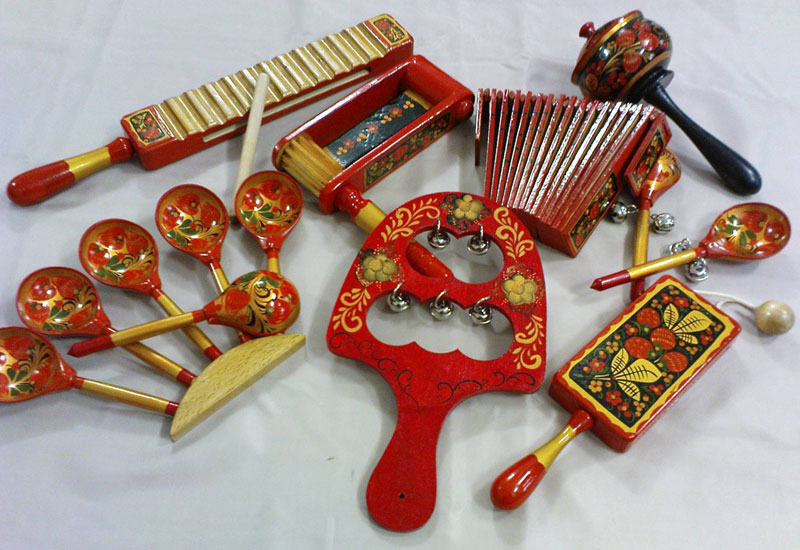 2017 г.Программа методического объединения30 ноября 2017 г.08.30-09.00Встреча гостей, регистрация.09.00-09.05Вступительное слово заместителя директора ГБОУ Школа № 338 имени Героя Советского Союза А.Ф.Авдеева  Ионовой Ирины Валерьевны. 09.05-09.10«Значение различных форм русского фольклора в музыкальном воспитании дошкольников».Старший воспитатель  Трифонова Гульнара Борисовна.09.10-09.30«Приобщение детей дошкольного возраста к истокам народного творчества посредством музыкальной деятельности». Опыт работы музыкального руководителя Глинской Наталии Николаевны.09.30-10.00Русский народный праздник «На Кузьму-Демьяна» для старшего дошкольного возраста. Музыкальный руководитель Глинская Наталия Николаевна. Воспитатели: Ковальчук Оксана Викторовна,                 Паршина Олеся Евгеньевна. 10.05-10.20«Приобщение детей старшего дошкольного возраста к русской народной культуре через музыкально-театрализованную деятельность». Презентация. Опыт работы воспитателя Борисевич Галины Александровны.10.20-10.35«Развитие эмоционально-нравственного мировоззрения детей в процессе ознакомления с народными обычаями и традициями русского народа». Презентация. Опыт работы воспитателя Паршиной Олеси Евгеньевны.10.35-10.50«ФГОС дошкольного образования: музыкальное развитие детей дошкольного возраста». Выступление методиста ГБОУ Городской методический центр  Егоровой Татьяны Ивановны. 10.50-11.10Подведение итогов.